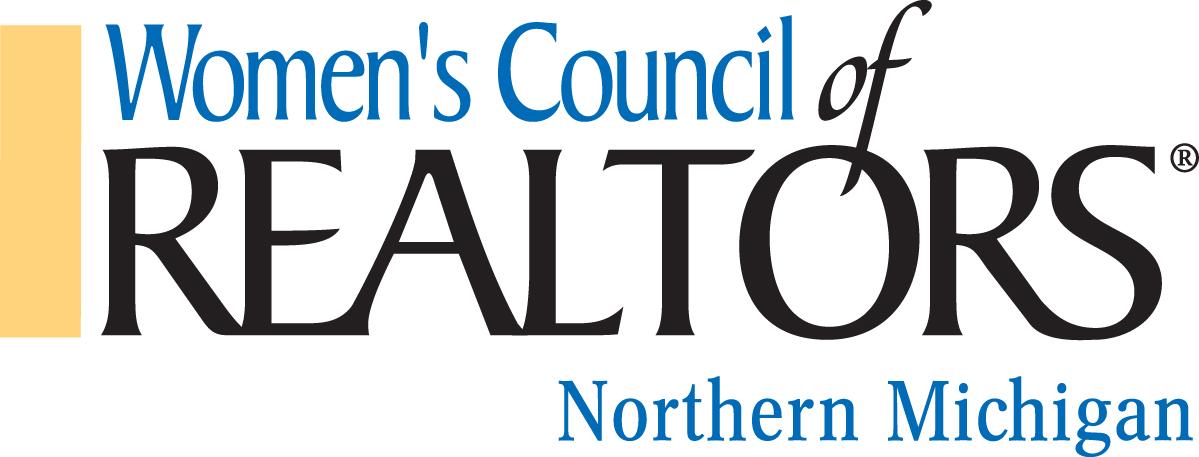 We are a network of successful REALTORS® advancing women as business leaders in the industry and in the communities we serve.Governing Board Meeting, Thursday, June 15, 2023, 9:00 REMAX Bayshore Chairman, Jennifer Gaston, PresidentCall to order – Jennifer GastonApproval of Minutes for May 18, 2022Approval of Agenda, June 15, 2023Reports from Officers, Chairs and Project TeamsPresident’s Report: Jennifer Gaston Name Tags have been ordered for the incoming board.Be Connected State event is June 28 – 30. Number of Northern members attending? Discuss Transportation.Property Tour – possible location Meadow Valley  https://youtu.be/md1dRsmoj5M  Preferred Directory DistributionPresident Elect: Kelly Price BookmarksRove Vineyard Strategic Partner Event Aug. 17th.  Work on finding Sponsors. Treasurer Report, Budget & Finance: Brandi WolfCurrent BudgetFirst Vice President: Aubrey Vandemark MinutesProgram Director:  Carly Tunison Update on Marketing Membership Director: Chair: Clover Keys RoyMembership UpdateCommittee Reports:Other Committees: Merchandise Fundraising event at our October 12th luncheon.Unfinished BusinessNew BusinessAdjourned: Next Board Meeting to be 9:00 on July 15th, 2023, Location TBD